C8 Learning Journey1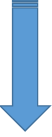 A pure substance in a chemical sense only contains one element or compound.  Pure substances have very specific melting and boiling points, and the more impurities are in a substance, the greater the range of temperatures over which it will melt and boil. 2A formulation is a mixture that has been designed as a useful product. Many formulations are mixtures in which each component has a particular purpose. Formulations are made by mixing the components in carefully measured quantities to ensure that the product has the required properties. Formulations include fuels, cleaning agents, paints, medicines, alloys, fertilisers and foods.3Required practical - Chromatography can be used to separate mixtures and identify substances. Chromatography involves a stationary phase and a mobile phase. Separation depends on the distribution of substances between the phases.  The ratio of the distance moved by a compound to the distance moved by the solvent can be expressed as its Rf value = distance moved by substance/ distance moved by solvent.  The compounds in a mixture may separate into different spots but a pure compound will produce a single spot.4Gas testing - oxygen will reignite a glowing splint; hydrogen will make a lit splint burn brightly with a ‘squeaky pop’; carbon dioxide will make limewater go cloudy; chlorine will bleach damp litmus paper white.5 T Flame tests can be used to identify some metal ions:Lithium burns with a crimson flameSodium burns with a yellow flamePotassium burns with a lilac flameCalcium burns with an orange-red flameCopper burns with a green flame.If a sample containing a mixture of ions is used some flame colours can be masked.6 TSodium hydroxide solution can be used to identify some metal ions.  Solutions of aluminium, calcium and magnesium ions form white precipitates when sodium hydroxide solution is added.  Only the aluminium hydroxide precipitate dissolves in excess sodium hydroxide solution.  Solutions of copper(II), iron(II) and iron(III) ions form coloured precipitates when sodium hydroxide solution is added.  Copper(II) forms a blue precipitate, iron(II) a green precipitate and iron(III) a brown precipitate.7 TWhen acid reacts with carbonate, salt, water and carbon dioxide are formed.  The carbon dioxide can be identified by bubbling through limewater which turns cloudy.8 T Halide ions (Fluoride, bromide and iodide) in solution produce coloured precipitates when silver nitrate solution and dilute nitric acid are added. Silver chloride’s precipitate is white, silver bromide’s is cream and silver iodide’s is yellow.9 TSulphate ions in solution produce a white precipitate when barium chloride solution and dilute hydrochloric acid are added.10 T  Required practical - identify unknown ions using the tests learned about in previous lessons.11 T Elements and compounds can be detected and identified using instrumental methods. Instrumental methods are accurate, sensitive and rapid.  Flame emission spectroscopy is an example of an instrumental method used to analyse metal ions in solutions.  The sample is put into a flame and the light given out is passed through a spectroscope. The output is a line spectrum that can be analysed to identify the metal ions in the solution and measure their concentrations.